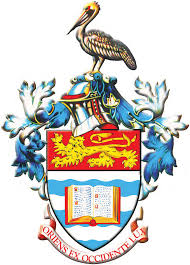 STUDENTDATE ACADEMIC ADVISING FORM ACADEMIC ADVISING FORM ACADEMIC ADVISING FORM ACADEMIC ADVISING FORM B.Sc. PUBLIC SECTOR MANAGEMENT WITH LAW FOR THE SOCIAL SCIENCES B.Sc. PUBLIC SECTOR MANAGEMENT WITH LAW FOR THE SOCIAL SCIENCES B.Sc. PUBLIC SECTOR MANAGEMENT WITH LAW FOR THE SOCIAL SCIENCES B.Sc. PUBLIC SECTOR MANAGEMENT WITH LAW FOR THE SOCIAL SCIENCESStudent Name:Surname:  Surname:  First Name:Status Full-Time
 Part-time  Full-Time
 Part-time Student ID:Prog.YEAR TWO COURSESYEAR TWO COURSESYEAR TWO COURSESYEAR TWO COURSESSEMESTER ISEMESTER ISEMESTER ISEMESTER ICourse code                          Name of course                                             Name of course                                             GOVT 2051Human Resource Management & Industrial Relations in the Public SectorHuman Resource Management & Industrial Relations in the Public SectorGOVT 2070Anti-Corruption Strategies in Developing CountriesAnti-Corruption Strategies in Developing CountriesGOVT 2071Organizational Behaviour Organizational Behaviour MGMT 2021
Business Law I
Business Law I
☐PLUS: One (1) Level II/III electiveSEMESTER IISEMESTER IISEMESTER IISEMESTER IICourse code                          Name of course                                             Name of course                                             GOVT 2023Issues in the Government & Politics of the West IndiesIssues in the Government & Politics of the West IndiesGOVT 2030Project Administration Project Administration GOVT 2034Human Resource Management in the Public Sector Human Resource Management in the Public Sector GOVT 2072
Employment Law for Social Sciences Employment Law for Social Sciences PLUS: One (1) Level II/III elective